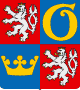 	Královéhradecký kraj	PhDr. Jiří Štěpán, Ph.D.	hejtman	Hradec Králové 18. května 2020Vážení spoluobčané,v uplynulých týdnech jsme byli všichni vystaveni bezprecedentní zkoušce, jaká nemá v historii České republiky obdoby. Nikdo z nás neví, jak se v brzké budoucnosti situace vyvine, ale přeci jen je nyní trochu prostoru k vydechnutí 
a bilancování. Rád bych tento čas využil také k tomu, abych poděkoval všem, kteří se podíleli na zvládnutí epidemie, ať již jako příslušníci složek integrovaného záchranného systému, zdravotníci, pracovníci v sociálních službách, dobrovolníci nebo jako osoby ve vedení měst, obcí a institucí. Děkuji také všem prodavačkám, řidičům a dalším, díky kterým jsme mohli v minulých měsících fungovat alespoň trochu jako před vypuknutím epidemie. Děkuji vám všem 
za vstřícnost a součinnost s krajskou samosprávou, a především za obrovské nasazení a obětavost, jež jsou nezbytné k úspěšnému zvládnutí epidemie.S úctouJiří Štěpán